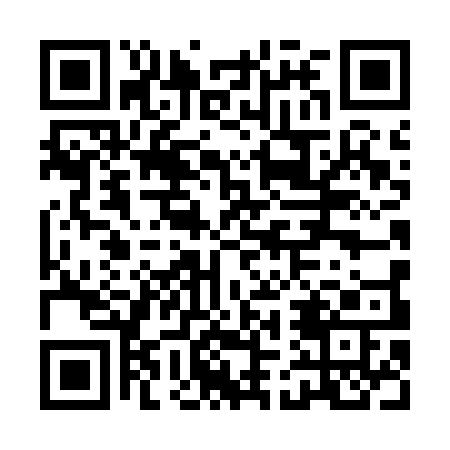 Ramadan times for Gitega, BurundiMon 11 Mar 2024 - Wed 10 Apr 2024High Latitude Method: NonePrayer Calculation Method: Muslim World LeagueAsar Calculation Method: ShafiPrayer times provided by https://www.salahtimes.comDateDayFajrSuhurSunriseDhuhrAsrIftarMaghribIsha11Mon4:574:576:0612:103:116:146:147:1912Tue4:574:576:0612:103:116:146:147:1913Wed4:574:576:0612:103:116:146:147:1814Thu4:574:576:0612:093:126:136:137:1815Fri4:574:576:0512:093:126:136:137:1816Sat4:564:566:0512:093:136:126:127:1717Sun4:564:566:0512:093:136:126:127:1718Mon4:564:566:0512:083:136:126:127:1619Tue4:564:566:0512:083:146:116:117:1620Wed4:564:566:0412:083:146:116:117:1621Thu4:554:556:0412:073:146:116:117:1522Fri4:554:556:0412:073:156:106:107:1523Sat4:554:556:0412:073:156:106:107:1524Sun4:554:556:0412:063:156:096:097:1425Mon4:554:556:0312:063:166:096:097:1426Tue4:544:546:0312:063:166:096:097:1327Wed4:544:546:0312:063:166:086:087:1328Thu4:544:546:0312:053:166:086:087:1329Fri4:544:546:0312:053:166:076:077:1230Sat4:534:536:0212:053:176:076:077:1231Sun4:534:536:0212:043:176:076:077:121Mon4:534:536:0212:043:176:066:067:112Tue4:534:536:0212:043:176:066:067:113Wed4:524:526:0212:033:176:056:057:104Thu4:524:526:0112:033:176:056:057:105Fri4:524:526:0112:033:176:056:057:106Sat4:524:526:0112:033:186:046:047:097Sun4:524:526:0112:023:186:046:047:098Mon4:514:516:0112:023:186:046:047:099Tue4:514:516:0012:023:186:036:037:0910Wed4:514:516:0012:023:186:036:037:08